25 июня прошел выпускной вечер  «Алые паруса мечты» для  9-х и 11-х классов Сергинской школы.Выпускники, учителя и родители собрались, чтобы   разделить общую радость и торжество. Много гостей   пришли проводить выпускников в дальнее плавание по бурному морю жизни под алым парусом мечты.«Билеты во взрослую жизнь» - аттестаты, вручил выпускникам директор школы Павел Валентинович Бабушкин. 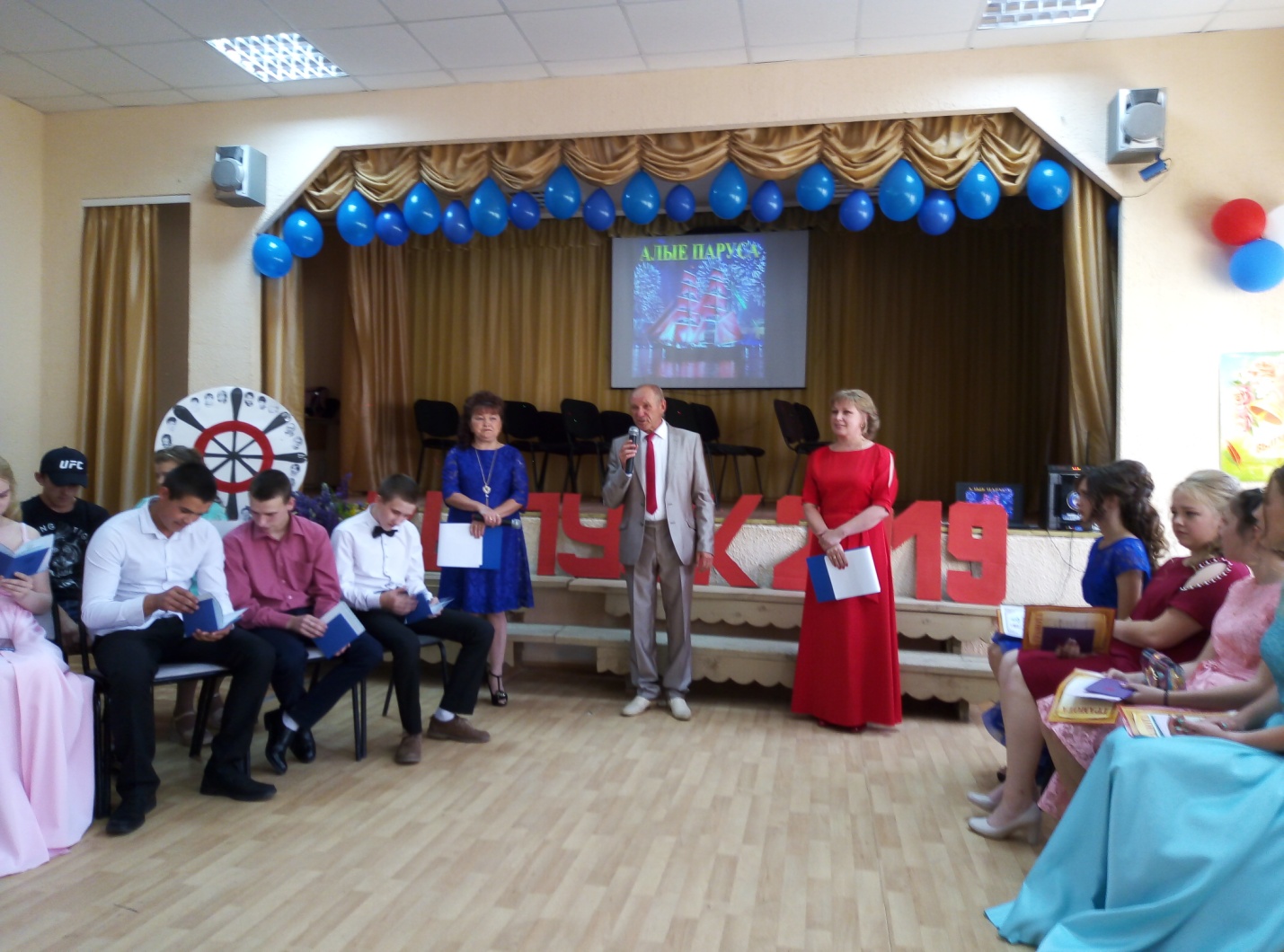 Поздравления, напутственные слова прозвучали в адрес выпускников от первых учителей, классных руководителей и педагогов.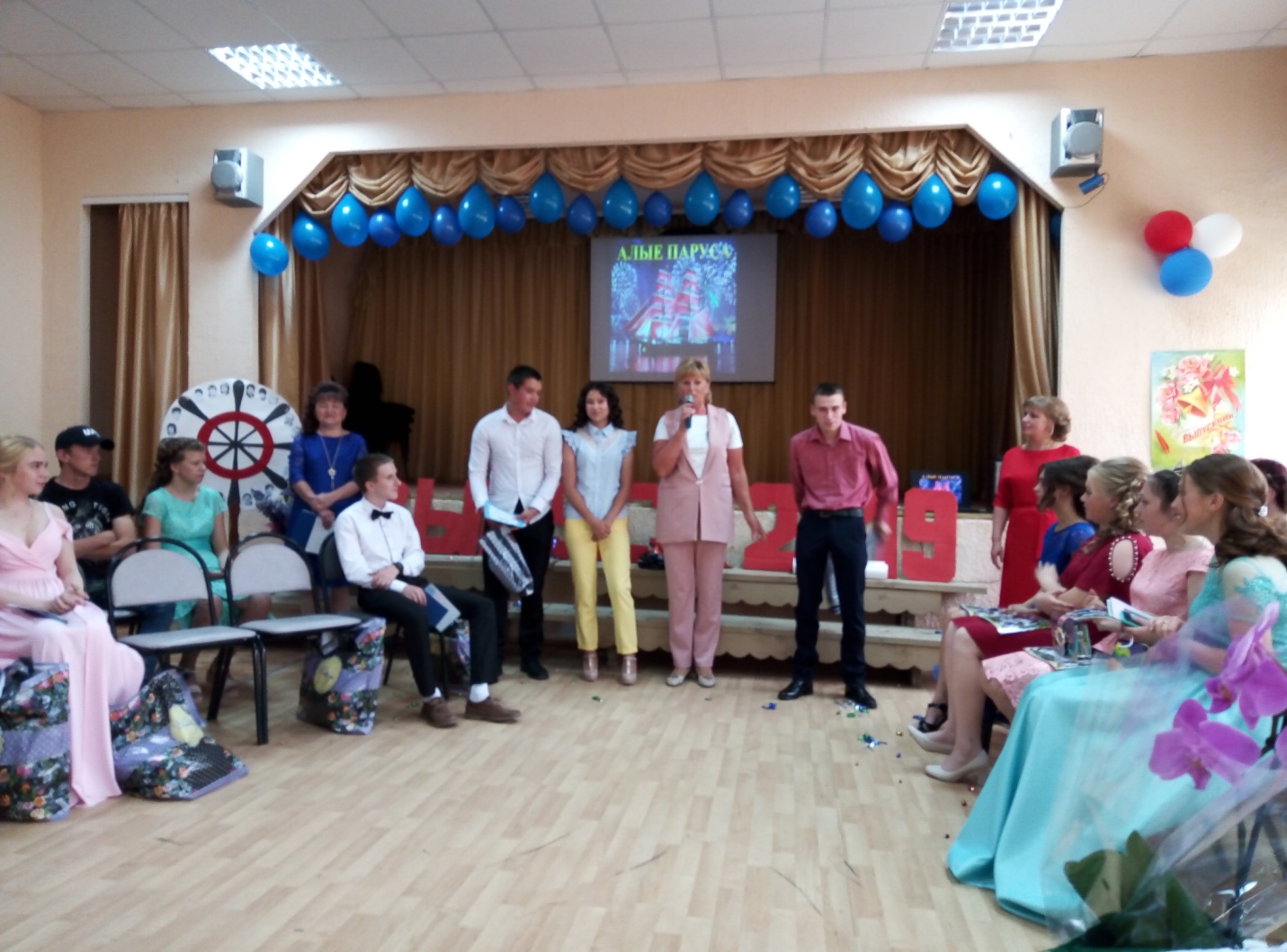 Поздравления – сюрпризы подготовили и родители. 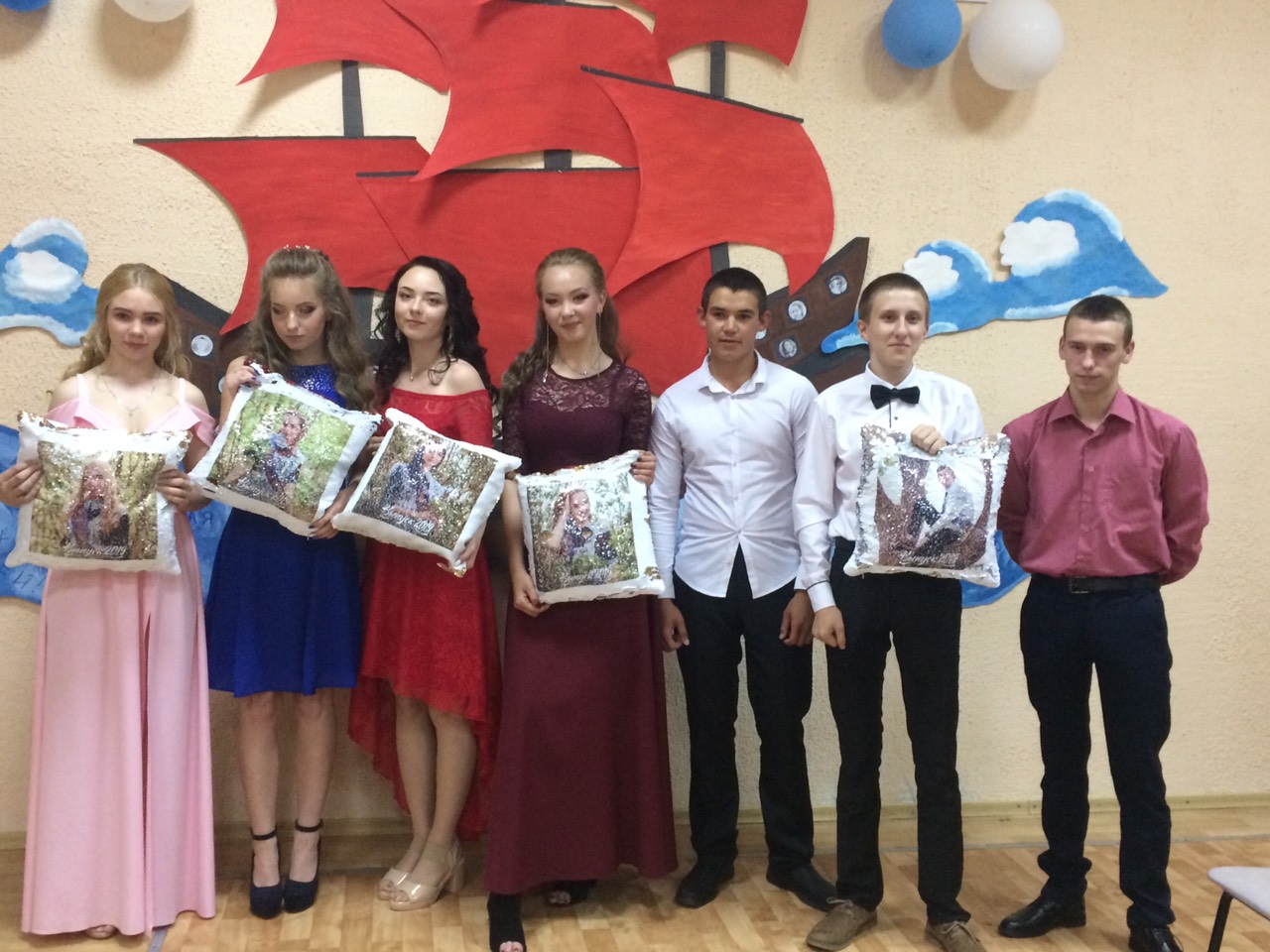 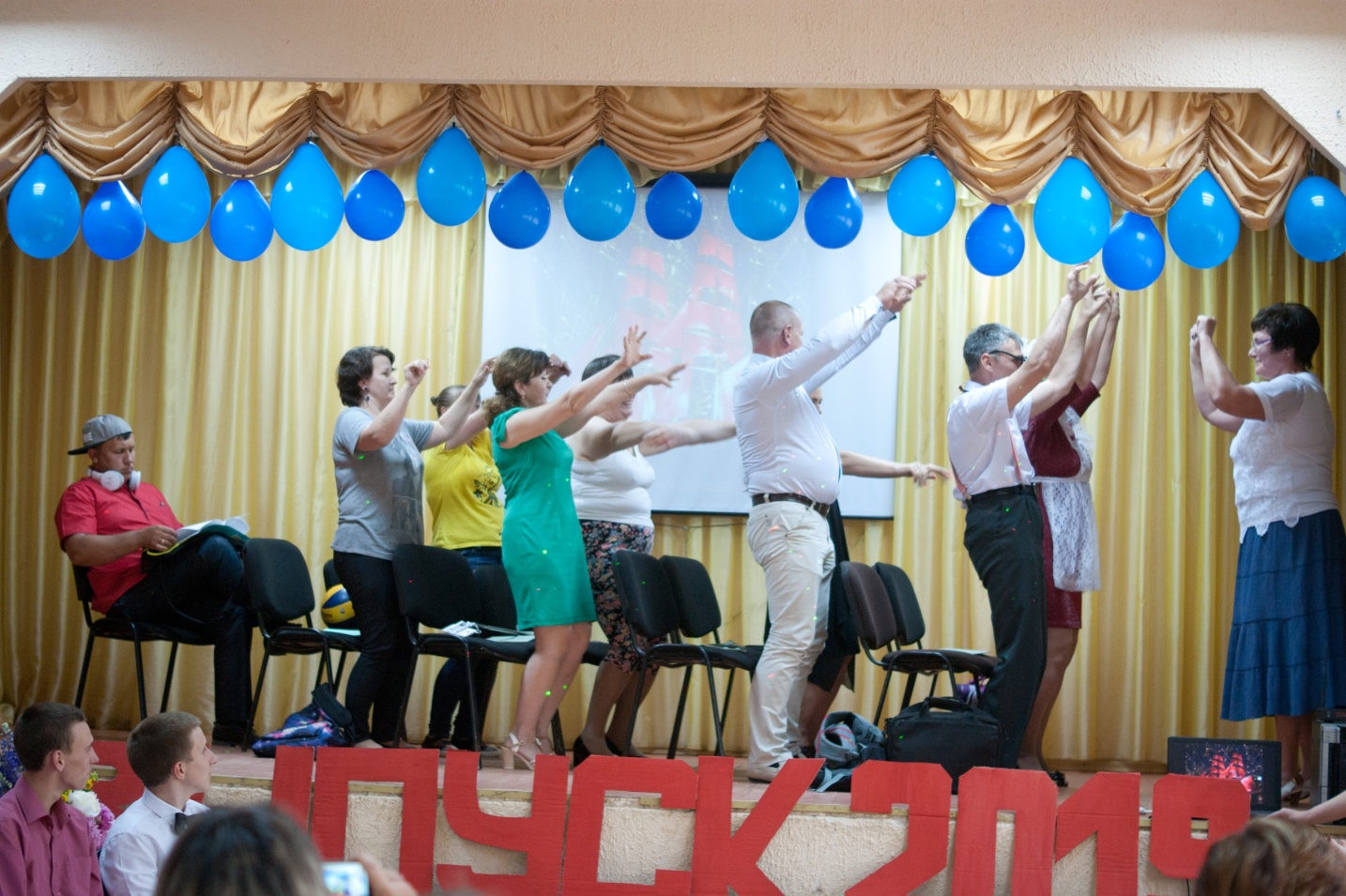 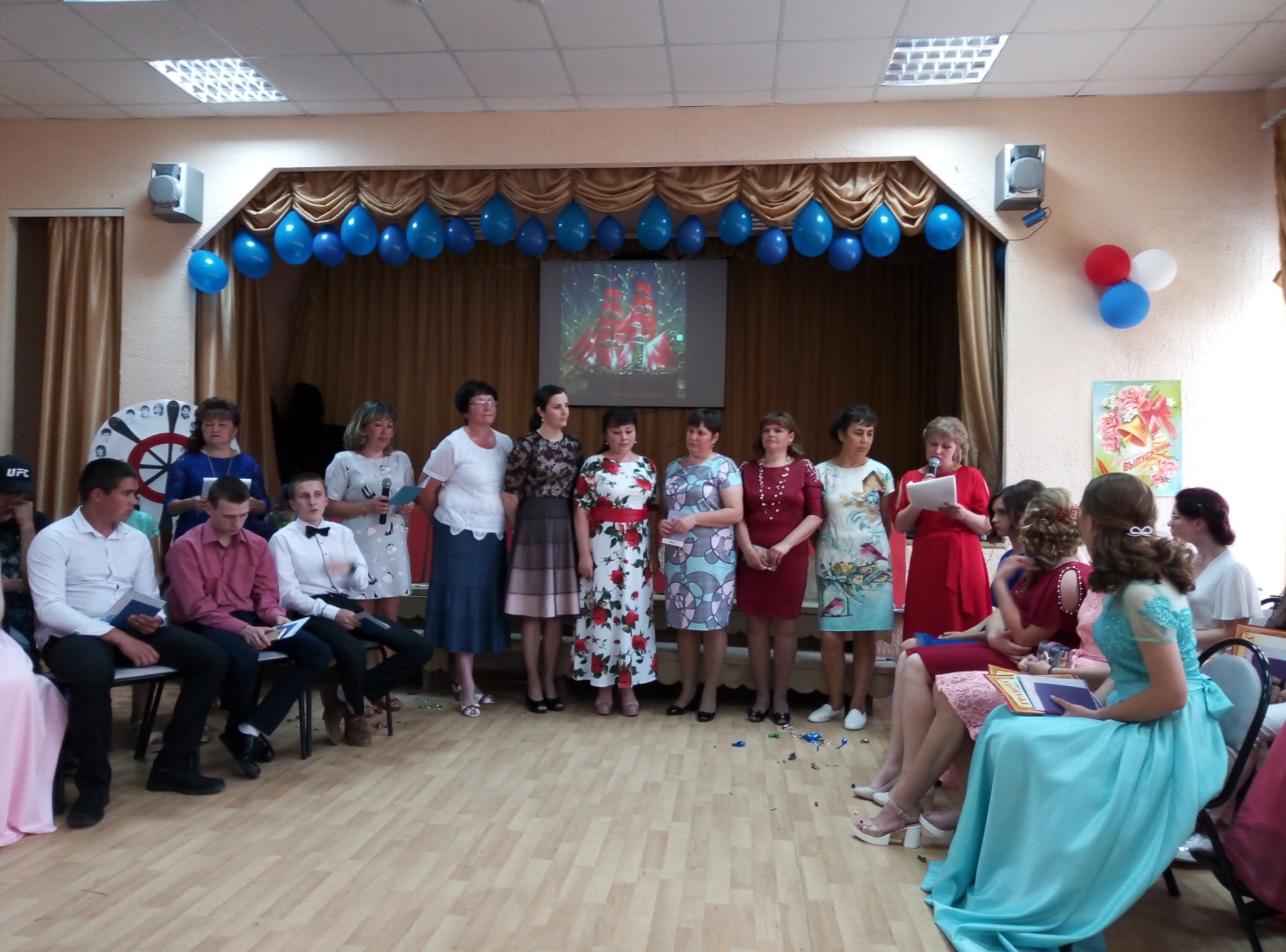 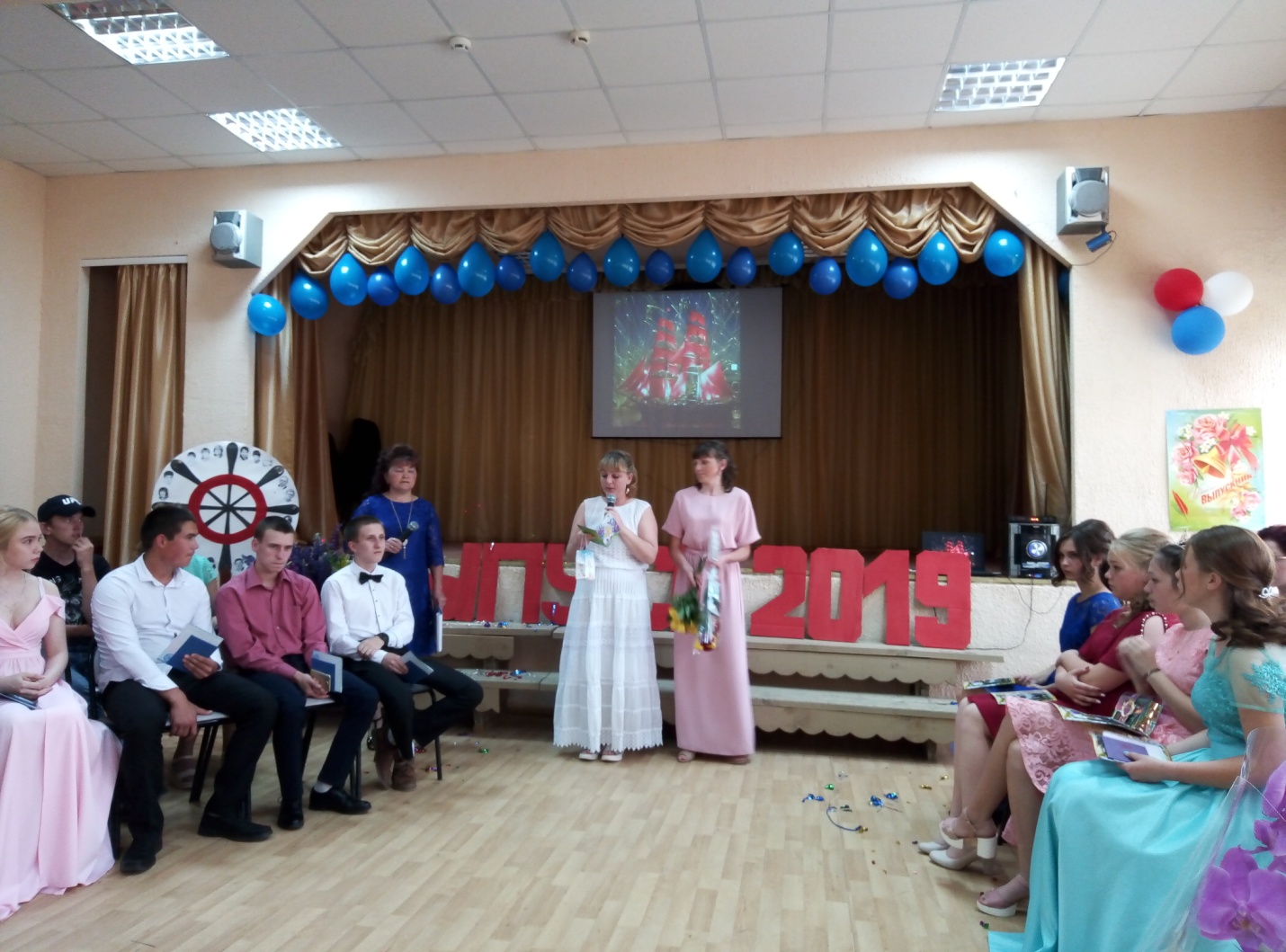 Выпускники так же подготовили много тёплых слов в адрес любимых учителей и родителей.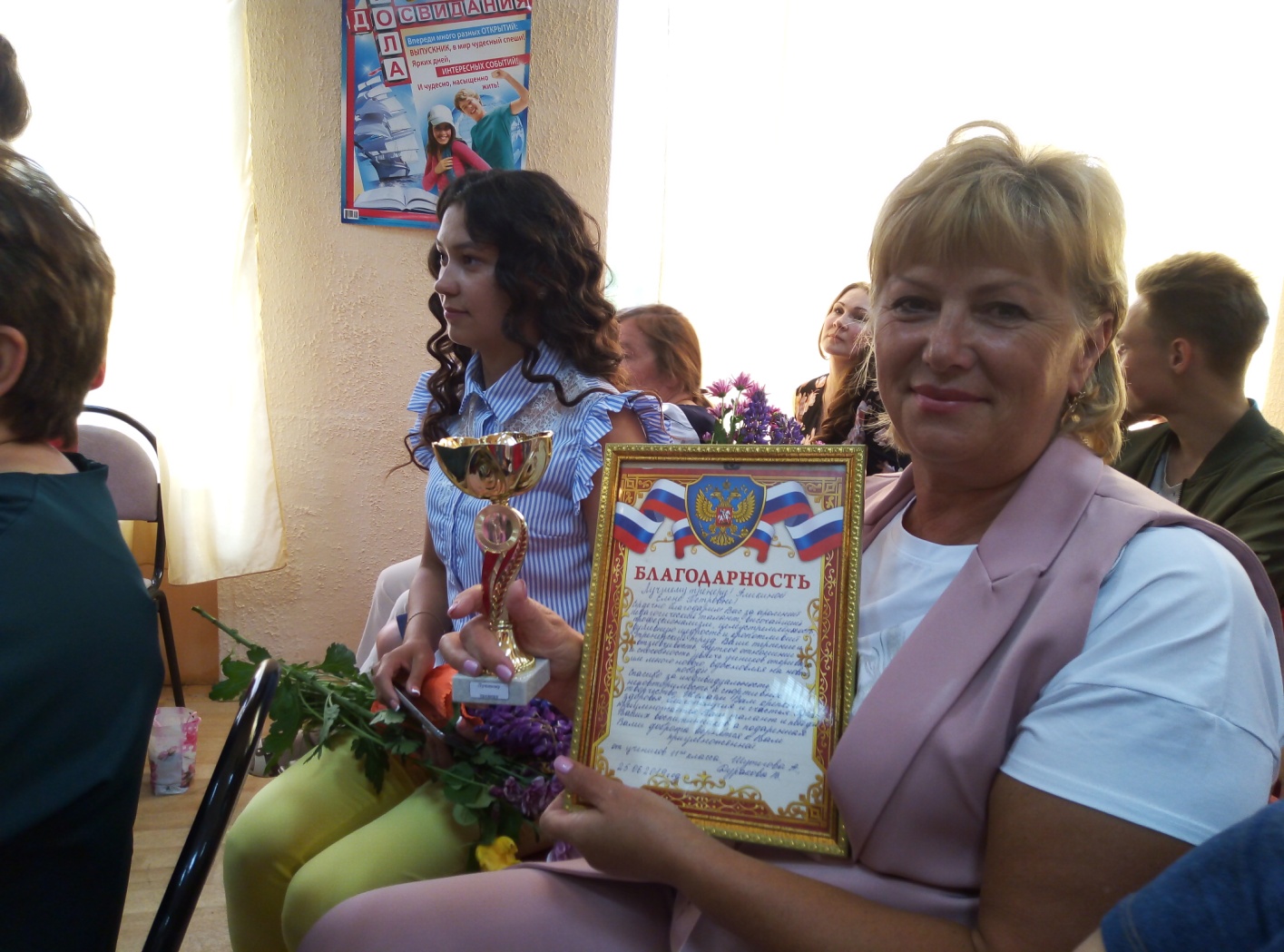 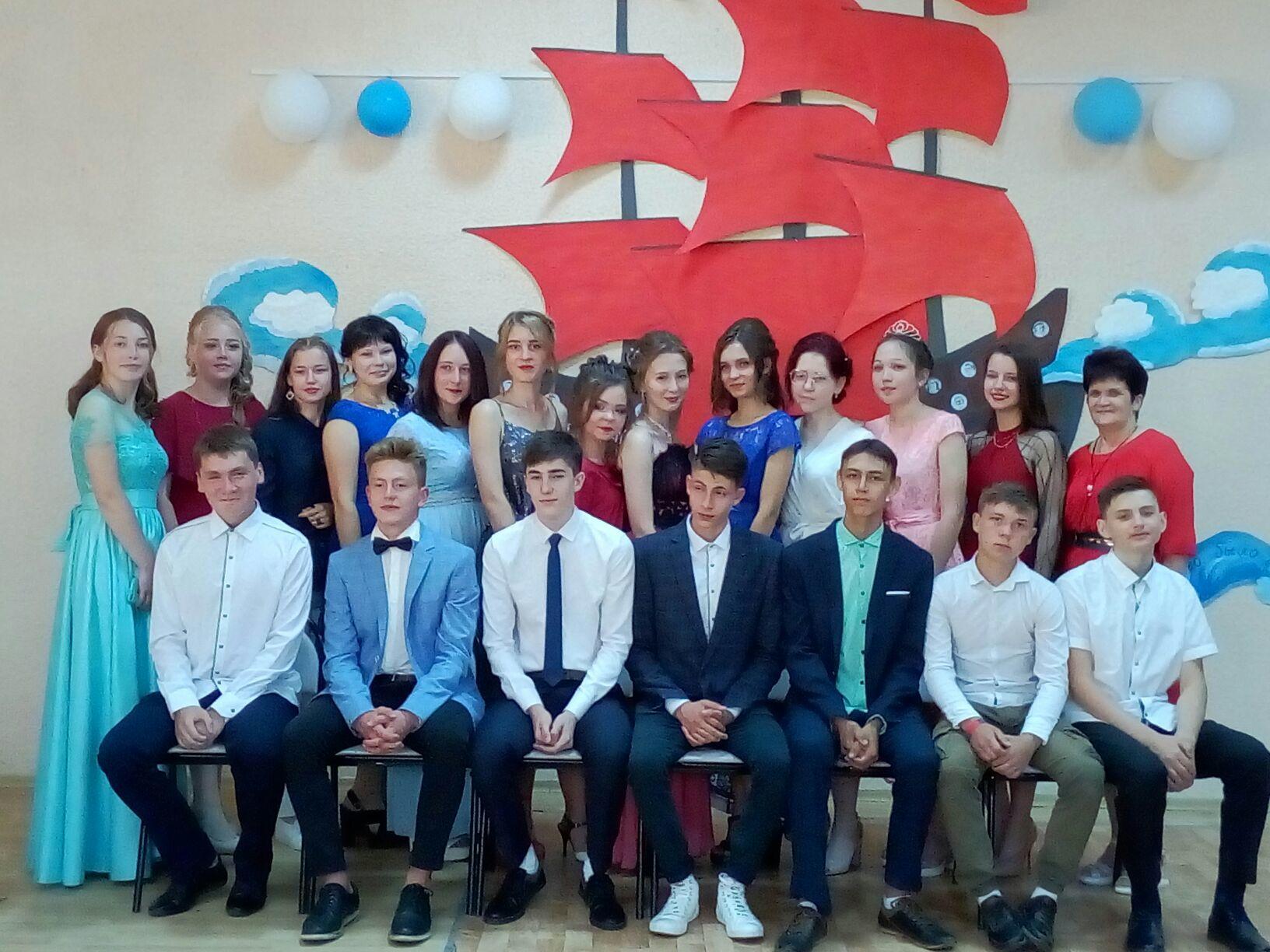 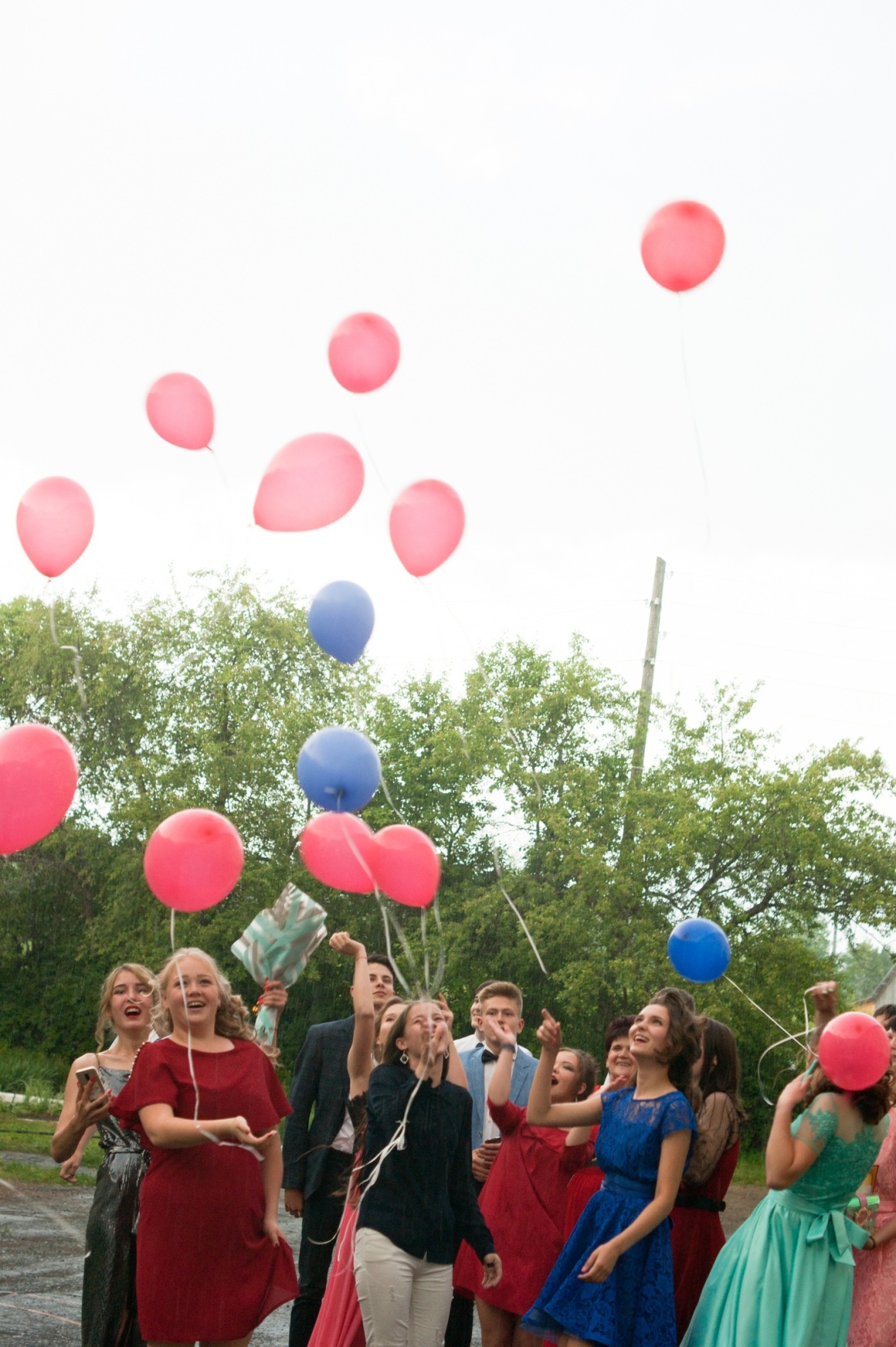 